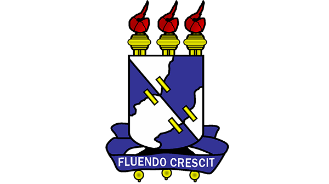 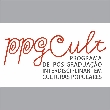  UNIVERSIDADE FEDERAL DE SERGIPE - UFSPRÓ-REITORIA DE PÓS-GRADUAÇÃO E PESQUISA - POSGRAPPROGRAMA ACADÊMICO DE PÓS-GRADUAÇÃO EM CULTURAS POPULARES -PPGCULTRelatório de Estágio DocênciaSemestre: Nome do/da Discente: Número de Matrícula:Nome do/da Orientador(a) do Mestrado: Área de Concentração: Nome do/da Orientador(a) do Estágio de Docência: Nome do Componente Curricular:Código do Componente Curricular: Turma(s): Carga Horária Total do Componente Curricular: Carga Horária Semanal do Componente Curricular: Conteúdo Ministrado:Técnica, Recursos Didáticos e Estratégias de Aprendizagens Utilizadas:_____________________________Assinatura do/da DiscenteData:________________________________________Assinatura do/da Orientador(a) do Estágio de DocênciaOBS. Anexar ementa do Componente Curricular.Parecer do/a Orientador(a) do Estágio Docência